Programma Svolto di Lingua e Letteratura  Spagnola (classe 4 AL)Classe: 4 ALAnno scolastico: 2017/2018Docente: Prof.ssa Maria Elisa Giana.Libri di testo: Las palabras de la literatura-Petrini ► Competenze: prove comprensione e produzione scritta, sintesi (Seconda prova Esame di Stato, Dele b2). Prove di comprensione e produzione orale (Dele b2, ora di conversazione)► Letteratura:La edad Media: Panorama histórico, cultural y literario,  ( da pag. 30 a 37), lettura “ El héroe, una figura sin tiempo” da pag. 38 a pag. 39. "El Poema de Mio Cid" e testi analizzati in classe Hacia el exilio,El Alcázar de Valencia,La crueldad de los infantes de carrión, (da pag. 40 a pag. 44). Juan Ruiz, Arcipreste de Hita e testi analizzati Don Melón y Doña Endrina (da pag. 45 a pag. 47) . Don Juan Manuel e testi analizzati La fuerza para superar las dificultades (da pag. 48 a pag. 51). Approfondimenti da pag. 52 a pag. 53. Romance de Abenámar pag. 54. Poesía de cancionero  pag. 56 e pag. 58 .  Jorge Manrique pag. 60 e testi analizzati Copla I y III   ( pag. 63). “La Celestina" e testi analizzati in classe  Las malas lenguas de los criados ( da pag. 64 a pag. 66).El Siglo de Oro: Renacimiento:Panorama histórico, cultural y literario (da pag. 70 a pag.74)Garcilaso de la Vega e testi analizzati in classe  Soneto XXIII( da pag. 75 a pag. 76). San Juan de la Cruz e testi analizzati Noche oscura del alma ( da pag. 77 a pag. 78). Approfondimenti “ Un largo camino hacia la convivencia civil” da pag. 80 a pag. 81. “ El Greco” pag. 82. La novela picaresca" La vida del Lazarillo de Tormes yde sus fortunas y adversidades" e testi analizzati El ingenio del pícaro, El hambre.  (da pag. 83 a pag. 89).  Miguel de Cervantes (da pag. 96 a pag. 97)“El Quijote” e testi analizzati La descripción del héroe, Los molinos de viento, La muerte del héroe (da pag. 99 a pag.106).Barroco: Panorama histórico, cultural y literario ( da pag. 110 a pag.113).  Luis de Góngora e testi analizzati  Mientras por competir con tu cabello, Ándeme yo caliente y ríase la gente (da pag. 116 a pag. 117 e pag. 119). Approfondimenti “ La tradición del teatro” (da pag. 120 a pag. 121). Francisco de  Quevedo e testi analizzati Cerrar podrá mis ojos ( pag.122, pag.124). Lope de Vega e testi analizzati in classe Fuenteovejuna: Laurencia , Las palabras del pueblo ( pag. 129  e da pag. 131 a pag. 135). Approfondimento: “El retrato de la Familia Real ayer y hoy” pag. 136.  Tirso de Molina  e testi analizzati  Tisbea, La salvación de Don Juan , Gonzalo de Ulloa, el convidado(da pag. 137 a pag. 142) . Pedro Calderón de la Barca e testi analizzati Lamento de Segismundo (  pag.143 e da  pag. 146 a pag.147). Approfondimento “La otra realidad” da pag. 144 a pag. 145.La Ilustración: Panorama histórico, cultural y literario (da pag. 154 a pag.158). Leandro Fernández de Moratín e testi analizzati La bondad de Don Diego(da pag. 159 a pag.161).Approfondimento “ El nacimiento de los museos” pag. 166. Frida Kahlo: lavoro di gruppo.► Serie televisiva :“Olmos y Robles” : episodi.     Film: Frida     Video: México y contaminación.Busto Arsizio____________________LA DOCENTE						I RAPPRESENTANTI__________________________                              ___________________________________                                                                                  ____________________________________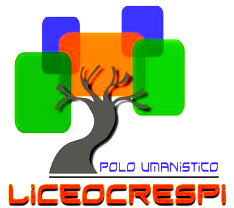 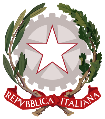 ISTITUTO DI ISTRUZIONE SECONDARIA  “DANIELE CRESPI”Liceo Internazionale Classico e  Linguistico VAPC02701RLiceo delle Scienze Umane VAPM027011Via G. Carducci 4 – 21052 BUSTO ARSIZIO (VA)  Tel. 0331 633256 - Fax 0331 674770www.liceocrespi.gov.it    E-mail:  lccrespi@tin.it C.F. 81009350125 – Cod.Min. VAIS02700D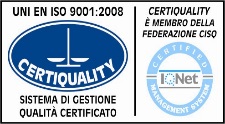 CertINT® 2012